ИНФОРМАЦИОННОЕ ПИСЬМОо проведении институтом гуманитарного образования и спорта бюджетного учреждения высшего образования Ханты-Мансийского автономного округа-Югры «Сургутский государственный университет»РЕГИОНАЛЬНОЙ ОЛИМПИАДЫ ШКОЛЬНИКОВ ПО ГРАФИКЕ И ДИЗАЙНУ.Уважаемые школьники, родители, педагоги!Сургутский государственный университет приглашает Вас принять участие в региональной олимпиаде школьников по графике и дизайну. Основными задачами региональной олимпиады школьников по графике и дизайну являются:распространение и популяризация среди молодежи информационно-графической культуры, оказание помощи учащимся в выборе профессии;создание необходимых условий для поддержания интереса к научной деятельности у талантливой молодежи;повышение художественно-графической грамотности обучающихся общеобразовательных учреждений;выявление наиболее способных, одаренных и высокомотивированных на развитие своего потенциала учащихся;повышение качества подготовки абитуриентов, поступающих в ИГОиС;развитие у школьников творческих способностей и интереса к научно-исследовательской деятельности. В Олимпиаде могут принимать участие учащиеся 10-х и 11-х классов государственных, муниципальных и негосударственных образовательных учреждений Ханты-Мансийского автономного округа-Югры, реализующих основные общеобразовательные программы среднего (полного) общего образования, в т.ч. обучающиеся с ограниченными возможностями здоровья.Олимпиада проводится в один этап – 18 апреля 2020 года с 15 до 17 часов в аудитории 434 главного корпуса СурГУ по адресу: пр. Ленина, д. 1, г. Сургут, Ханты-Мансийский автономный округ, Тюменская область, Россия.  Допуск участников на Олимпиаду осуществляется при наличии документа, удостоверяющего личность, согласия на обработку персональных данных и справки с ОУ.Победители и призеры Олимпиады получают дополнительные баллы при поступлении в Сургутский государственный университет!Дипломы победителей и призеров действительны в течение 2-х лет.Желаем успехов!Контактная информация: по вопросам регистрации и участия в Олимпиаде необходимо обращаться по контактному телефону +79227999071 (Гаврилова Надежда Валерьевна) или e-mail: olimpiada_ppido@mail.ru. Подробная информация на сайте СурГУ: http://www.surgu.ru/instituty/institut-gumanitarnogo-obrazovaniya-i-sporta/olimpiady/regionalnaya-olimpiada-shkolnikov-po-grafiku-i-dizaynu Индивидуальная форма заявки для участия в ОлимпиадеСургутский государственный университет, Институт гуманитарного образования и спортаПредседателю оргкомитета региональной олимпиады по графике и дизайну От родителя/законного представителя                                                                                                         _________________________________                                                                                                                                                                                                                              (Ф.И.О.)                                               З А Я В К АПрошу включить в состав участников региональной олимпиады по графике и дизайну, проводимой кафедрой педагогики профессионального и дополнительного образования Института гуманитарного образования и спорта СурГУ, ученика(-цу) ____________________________________________________________________________________           (класса)                                                                      (полное наименование учебного заведения) ____________________________________________________________________________________                                                                                                                                      (Ф.И.О полностью.)                                               e-mail ученика(-цы)_________________________ Контактный телефон ученика(-цы)__________________________ «_____»_____________20__г.                     Родитель/законный представитель   __________________                                                                                                                                                                                           (подпись) Групповая форма заявки для участия в ОлимпиадеСургутский государственный университет, Институт гуманитарного образования и спортаПредседателю оргкомитета региональной олимпиады по графике и дизайнуОт директора учебного заведения                         _________________________________                                                                                                                     (Ф.И.О.) 
                                                                                                        _________________________________                                                                                                                                                                                                                    (полное наименование учебного заведения)З А Я В К АПрошу включить в состав участников региональной олимпиады по графике и дизайну, проводимой кафедрой педагогики профессионального и дополнительного образования Института гуманитарного образования и спорта СурГУ, учащихся:Десятого класса. Список* прилагается. Одиннадцатого класса. Список* прилагается.Ответственное лицо __________________________________________________________________ Контактный телефон ответственного лица _______________________________________________ «_____»_____________20__г. Директор учебного заведения __________________                                      (подпись) *Список учащихся должен содержать сведения о фамилии, имени, отчестве участников (полностью), класс, контактный телефон и e-mail каждого участника (в формате Word).Для участия в Олимпиаде ответственное лицо от учебного заведения, родитель или законный представитель направляет на кафедру педагогики профессионального и дополнительного образования ИГОиС индивидуальные или групповые заявки (в формате Word) не позднее, чем за 10 дней до даты проведения Олимпиады на электронную почту Оргкомитета olimpiada_ppido@mail.ru по форме (Приложения 5-6) либо онлайн по ссылке https://forms.gle/gVrseUPR7WVAu27DA .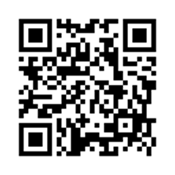 